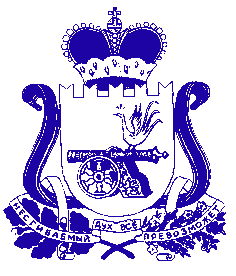 СОВЕТ ДЕПУТАТОВ РУССКОВСКОГО СЕЛЬСКОГОПОСЕЛЕНИЯ ШУМЯЧСКОГО РАЙОНА СМОЛЕНСКОЙ ОБЛАСТИРЕШЕНИЕот  18 марта 2022 г.		                          № 10О признании  утратившим силунормативно -правовых актов Совета депутатов Руссковского сельского поселения Шумячского района Смоленской области.В соответствии с Уставом Руссковского сельского поселения Шумячского района Смоленской области, Совет депутатов Руссковского сельского поселения Шумячского района Смоленской областиРЕШИЛ:Признать утратившими силу: - решение Совета депутатов Руссковского сельского поселения Шумячского района Смоленской области от 10.08.2020г.№27 «Об утверждении Порядка предоставленияпорубочного билета и (или) разрешения на пересадку деревьев и кустарников», - решение Совета депутатов Руссковского сельского поселения Шумячского района Смоленской области от 10.08.2020г.№28 «Об утверждении Порядка разрешенияна осуществления земляных работ»2.  Настоящее решение вступает в силу со дня его официального опубликованияв печатном средстве массовой информации органов местного самоуправления Руссковского сельского поселения Шумячского района Смоленской области «Информационный вестник Руссковского сельского поселения» и разместить наофициальном сайте в информационно-телекоммуникационной сети Интернет.Глава муниципального образованияРуссковского сельского поселения Шумячского района Смоленской области                        Н.А.Марченкова